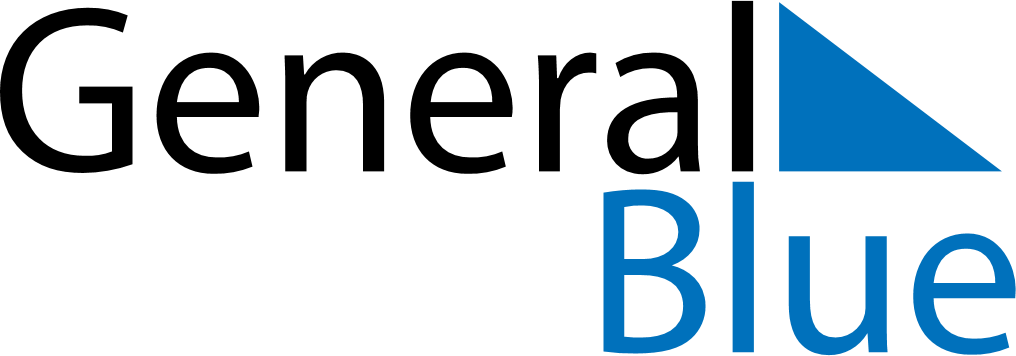 Weekly Meal Tracker November 1, 2020 - November 7, 2020Weekly Meal Tracker November 1, 2020 - November 7, 2020Weekly Meal Tracker November 1, 2020 - November 7, 2020Weekly Meal Tracker November 1, 2020 - November 7, 2020Weekly Meal Tracker November 1, 2020 - November 7, 2020Weekly Meal Tracker November 1, 2020 - November 7, 2020SundayNov 01MondayNov 02MondayNov 02TuesdayNov 03WednesdayNov 04ThursdayNov 05FridayNov 06SaturdayNov 07BreakfastLunchDinner